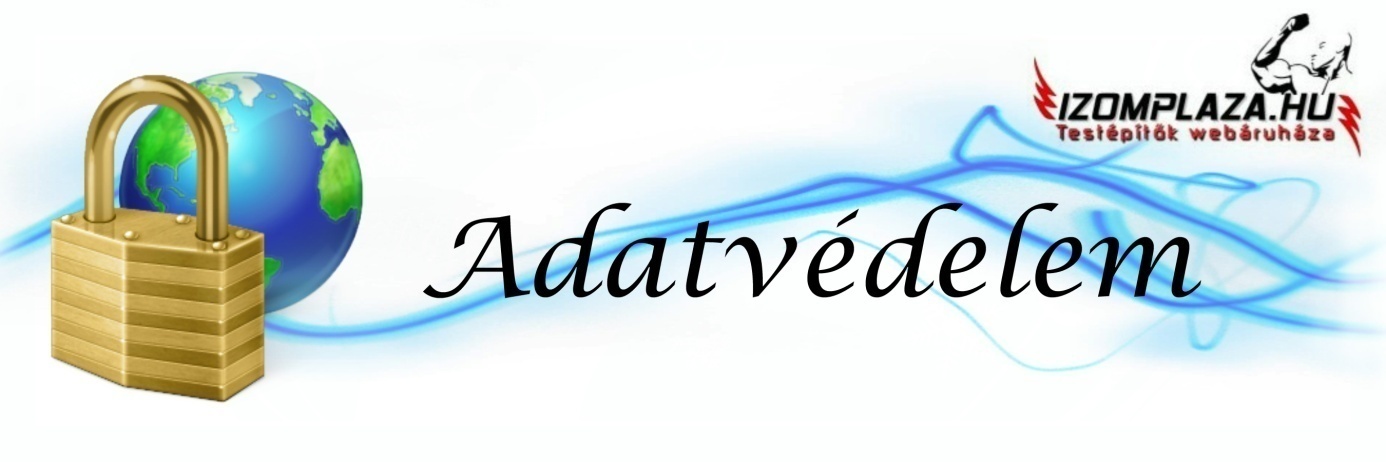 Adatkezelési, adatvédelmi tájékoztatóAdatkezelés nyilvántartási számok:NAIH-76507/2014., NAIH-76788/2014., NAIH-76792/2014., NAIH-76789/2014., NAIH-76790/2014., NAIH-76787/2014., NAIH-76785/2014., NAIH-76786/2014., NAIH-76508/2014., NAIH-76791/2014.Sánta László EV. kiemelten fontosnak tartja a felhasználók jogait, adatainak védelmét. A személyes adatokat bizalmasan kezeli és minden intézkedést megtesz ezek biztonságáért mind a hálózati kommunikáció során, mind  az adatok tárolása, őrzése során. Az adatok elvesztésével, jogosulatlan kezelésével, megsemmisülésével, károsodásával szemben védelmet biztosít.  A személyes adatok feldolgozásának alapja az érintett hozzájárulása a rendelés teljesítéséhez, a kereskedelmi üzenetek küldéséhez, valamint az online kereskedő közvetlen marketing céljából végzett tevékenységéhez.Az Izomplaza.hu Webáruház használatával Ön, mint Felhasználó, elfogadja jelen adatkezelési tájékoztató rendelkezéseit. A személyes adatok védelmeAZ ADATKEZELŐ AZONOSÍTÁSA ÉS KAPCSOLATI ADATAI
Az Ön személyes adatainak kezelője Sánta László EV. (a továbbiakban csak „adatkezelő”), székhelye: 6900 Makó, Vásárhelyi u. 71.; web: www.izomplaza.hu; e-mail: info@izomplaza.hu, izomplaza@gmail.com tel: 06-30/285-1114; nyilvántartási száma: 22316371; statisztikai számjele: 71979122257223106;adószáma:71979122-2-26 
Az adatkezelő elérhetőségei: Kézbesítési cím: Sánta László EV. 6771 Szeged, Palackozó u. 6/C. E-mail cím: info@izomplaza.hu, izomplaza@gmail.com Telefonszám:06-30/285-1114 
Az adatkezelő nem nevezett ki adatvédelmi tisztviselőt, mivel a GDPR 37. cikk (1) bekezdésében foglaltak nem állnak fenn.Az adatkezelő kötelezettsége annak bizonyítása, hogy a GDPR előírásait betartva jár el. Az adatkezelő a www.izomplaza.huwebáruházat üzemelteti ruházat, kiegészítők, táplálékkiegészítők megvásárlása céljából. A webáruházba látogatók, valamint regisztrálók személyes adatait kezeli. 
A SZEMÉLYES ADATOK FELDOLGOZÁSÁNAK JOGALAPJA
Az Ön személyes adatai feldolgozásának jogalapja az Ön hozzájárulása az adatkezelő számára, a természetes személyeknek a személyes adatok kezelése tekintetében történő védelméről és az ilyen adatok szabad áramlásáról, valamint a 95/46/EK rendelet hatályon kívül helyezéséről szóló Európai Parlamenti és Tanácsi (EU) 2016/679 rendelet (általános adatvédelmi rendelet – angol rövidítéssel GDPR) 6.cikke /1/ bekezdésének a) pontja értelmében (a továbbiakban: „Rendelet”). A tájékoztató az EU 2016/679-es GDPR előírásainak megfelelően biztosítja, hogy az izomplaza.hu webáruház szolgáltatását igénybe vevő természetes személyek információt kapjanak a személyes adataik kezeléséről.A GDPR a hírlevélküldés és sütik (cookie) alkalmazása előtt előírja a felhasználó hozzájárulását, mely hozzájárulást a felhasználó bármikor visszavonhat. A felhasználó a regisztrációkor, valamint a megrendelés elküldése előtt az „Egyetértek a személyes adatok feldolgozásával“ valamint az „Egyetértek az általános üzleti feltételekkel és elfogadom a személyes adatok feldolgozását a megrendelések feldolgozásához“, „Elfogadom az adatkezelési szabályzatot a hírlevelek fogadásához“ opciók kipipálásával kijelenti, hogy az ÁSZF-et elolvasta, megértette, elfogadja és hozzájárul személyes adatai kezeléséhez abból a célból, hogy a webáruházban kapható új termékek érkezéséről, akciókról, kedvezményekről, újdonságokról hírlevelet kapjon, valamint a sütik (cookie) alkalmazásához. E hozzájárulások nélkül az adatkezelő nem küld hírlevelet és a felhasználó nem használhatja a webáruház sütikkel érintett oldalait.  Egyéb esetben az adatkezelés hozzájárulás nélkül is szabályos. Regisztrációkor és megrendeléskor a felhasználónak a következő személyes adatokat kell megadnia: teljes név, telefonszám, e-mail cím, utca, házszám, település, irányítószám, cégadatok (amennyiben nem magánszemélyként regisztrál): vállalkozás neve, adószáma, cégjegyzékszáma. Regisztráció a felhasználó hozzájárulásával történik. Rendelésnél a szerződés teljesítéséhez szükséges a személyes adatok megadása.Az adatkezelő a regisztráció, rendelés során megadott e-mail címre nem küld levelet, kivéve a szükséges tájékoztató e-maileket pl.: a regisztráció, a megrendelés visszaigazolásáról szóló e-mailt.Az adatkezelő a webáruház használata során a felhasználóról és a böngészésre használt eszközről a következő adatokat rögzítheti, kezelheti:a felhasználó által használt IP cím,a böngésző típusa,az eszköz operációs rendszerének beállításailátogatás időpontjalátogatott oldalakweboldalak adatai, ahonnan a felhasználó eljutott a webáruházbakattintás.Technikailag elengedhetetlenül szükséges munkamenet a sütik (cookie) használata. Célja a webáruház megfelelő működésének biztosítása, a funkciók teljes körű használata. A Felhasználó a süti alkalmazást tilthatja a böngésző Eszközök/Beállítások menüjében, de ebben az esetben előfordulhat, hogy a webáruház bizonyos funkciói nem működnek megfelelően. Az átmeneti sütik adatkezelésének időtartama az aktuális látogatásra vonatkozik, a böngésző bezárásával a sütik e fajtája automatikusan törlődik az eszközéről. Ezek arra szolgálnak, hogy a webáruház hatékonyabban és biztonságosabban tudjon működni. Ezen adatkezelés jogalapja az elektronikus kereskedelmi szolgáltatások, valamint az információs társadalmi szolgáltatások egyes kérdéseiről szóló 2001. CVIII. törvény 13/A. § (3) bekezdése, mely szerint a szolgáltató a szolgáltatás nyújtása céljából kezelheti azon személyes adatokat, melyek a szolgáltatás nyújtásához technikailag elengedhetetlenek. A használatot elősegítő sütik megjegyzik a felhasználó választásait. Ezek a sütik a sütiben tárolt beállításokat jelentik. Az adatkezelés jogalapja a felhasználó hozzájárulása. Az adatkezelés célja a felhasználói élmény növelése, a webáruház használatának kényelmesebbé tétele. Ezek az adatok a felhasználó eszközén vannak, a webáruház csak hozzáfér, az adatkezelő nem használja fel személyazonosság megállapítására. A teljesítményt biztosító sütik információt gyűjtenek a felhasználó webáruházban történő viselkedéséről, kattintásokról, eltöltött időről. Ezek harmadik fél alkalmazásai (Smartsupp, Google). Az adatkezelés jogalapja a felhasználó hozzájárulása. Az adatkezelés célja a webáruház elemzése, reklámajánlatok küldése. Ezen információkat az adatkezelő kizárólag a webáruház technikai üzemeltetése érdekében és statisztikai célokra használja fel.A SZEMÉLYES ADATOK FELDOLGOZÁSÁNAK CÉLJA
A személyes adatok feldolgozásának célja számlák kiállítása a webáruházban történő vásárlásokhoz kapcsolódóan, üzleti kommunikáció, valamint az adatkezelő részéről az Ön személyére irányuló egyéb marketing tevékenységek végzése.Az adatkezelő részéről nem kerül sor automatikus egyéni döntéshozatalra a rendelet 22. cikke értelmében.
A SZEMÉLYES ADATOK TÁROLÁSÁNAK IDŐTARTAMAAz adatkezelő a felhasználó személyes adatait önkéntes hozzájáruláson alapuló adatkezelés esetén addig őrzi, amíg a felhasználó vissza nem vonja a személyes adatai feldolgozásához adott hozzájárulását (az e célból történő feldolgozáshoz).Az adózás rendjéről szóló előírás alapján a kiállított számlákra 8 évig tartó megőrzési kötelezettség érvényesül.AZ ADATOKAT MEGISMERŐ SZEMÉLYEKAz adatokat elsősorban az adatkezelő, valamint az adatkezelővel munkaviszonyban álló személyek jogosultak megismerni, kezelni. Az alkalmazottakat titoktartási szabályok kötik, az adatokat bizalmasan kezelik, harmadik fél számára nem adhatják ki. Az adatkezelésben résztvevők feladatait, hozzáférési jogait és kötelezettségeit az adatkezelő belső szabályzatban szabályozza. Ezek betartásáért a munkavállalók munkajogi felelősséggel tartoznak. A SZEMÉLYES ADATOK TOVÁBBI KEDVEZMÉNYEZETTJEIAz adatkezelő kizárólag olyan adatfeldolgozókat vesz igénybe, melyek megfelelő garanciát biztosítanak az adatkezelés jogszabályban előírt követelményeinek betartására.A felhasználó személyes adatainak adatfeldolgozói: Bohemiasofts.r.o. 37001 Rudolfovska 85. Ceske Budejovice Csehország (a szerver kezelője); Unihosts.r.o. 17000 Sochora 694/24 Praha Csehország (a szerver kezelője); Casablanca INT 15000 Kosire Plzenska 183/181 Praha Csehország (az adatközpont üzemeltetője); valamint BarionPaymentZrt. 1117 Budapest, Infopark sétány 1. (bankkártyás fizetési rendszer); GLS Hungary Csomag-Logsztikai Kft. 2351 Alsónémedi, GLS Európa utca 2. (futárszolgálat); KBOSS.hu Kft. 1031 Budapest, Záhony u. 7. (számlázó program); Barna Gábor EV. 6725 Szeged, Szabadság tér 3. (könyvelő); Smartsupp.com 60200 Brno Sumavská 31. Csehország (chat üzenetek kezelése, továbbítása, megválaszolása).A személyes adatok továbbítására a fentieken kívül csak a jogszabályokban meghatározott kötelező adattovábbítás esetében van lehetőség pl. hatósági megkeresés.AZ ÉRINTETTEK JOGAIA rendeletben meghatározott feltételek szerint a felhasználó jogosult:
- az adatkezelőtől hozzáférést kérni személyes adataihoz
- személyes adatainak helyesbítésére
- kifogást emelni személyes adatainak feldolgozása ellen
- személyes adatait áthordozni- személyes adatainak törlésére (elfeledtetéshez való jog)- az adatkezelés korlátozására- az előzetes tájékozódásra- automatizált döntéshozatalra, profilalkotásra
- az értesítési kötelezettséghez- a tiltakozáshoz- tájékoztatást kérni az adatvédelmi incidensről- a felügyeleti hatóságnál történő panasztételre- az adatkezelővel szembeni hatékony bírósági jogorvoslatra- a felügyeleti hatósággal szembeni hatékony bírósági jogorvoslatraJoga van bármikor visszavonni hozzájárulását, amelyet személyes adatai feldolgozásához adott az adatkezelőnek. Ez azonban nem érinti személyes adatai feldolgozásának jogszerűségét a hozzájárulás visszavonása előtt. Személyes adatai feldolgozásához adott hozzájárulását az info@izomplaza.hu vagy izomplaza@gmail.com e-mail címen vonhatja vissza.
Ha úgy ítéli meg, hogy személyes adatainak feldolgozása ellentmondott vagy ellentmond a rendeletben foglaltaknak, jogában áll többek között panaszt tenni a felügyeleti hatóságnál: Nemzeti Adatvédelmi és Információszabadság Hatóság (NAIH) 1055 Budapest Falk Miksa u. 9-11., levelezési címe: 1363 Budapest Pf. 9., e-mail: ügyfélszolgálat@naih.hu tel: 06-1/391-1400, web: www.naih.huÖn nem köteles személyes adatokat szolgáltatni, de a személyes adatok megadása szükséges feltétele a szerződés létrejöttének és teljesítésének.  Az adatok megadása nélkül nem lehetséges a szerződés megkötése vagy megbízott általi teljesítése. E feltételek 2018. 05. 25-én lépnek hatályba.